Пресс-релиз25 сентября 2018День открытых дверей в ПФР.В рамках проведения Единого дня пенсионной грамотности  25 сентября 2018 года в  УПФР в Тихвинском районе (межрайонном) прошел День открытых дверей для школьников и студентов.  Учащихся познакомили с управлением, его структурой, сотрудниками; рассказали о функциях различных отделов, их особенностях. В актовом зале управления для учащихся лицея № 8  г. Тихвина состоялась презентация нового издания учебно-методического пособия «Все о будущей пенсии для учебы и жизни». Пенсионный фонд Российской Федерации выпускает уже седьмое издание учебника «Все о будущей пенсии: для учебы и жизни» для учащихся школ и средних специальных учебных заведений. Учебник издан тиражом более 1 млн. тысяч экземпляров и направлен в региональные отделения Пенсионного фонда для дальнейшего распространения в школах, ССУЗах и ВУЗах в субъектах Российской Федерации.	Первое издание учебника было выпущено в 2011 году в рамках Программы повышения пенсионной и социальной грамотности населения, которую реализует Пенсионный фонд Российской Федерации. Следует отметить, что ПФР регулярно проводит  мероприятия, направленные на формирование более ответственного отношения к своей будущей пенсии у молодого поколения. Учебник содержит ключевую информацию о российской пенсионной системе, способах формирования будущей пенсии, программах и услугах ПФР. Информация изложена в доступной для подростков форме, с использованием схем, инфографики и рисунков, в конце учебника есть занимательный тест, чтобы проверить свои знания.  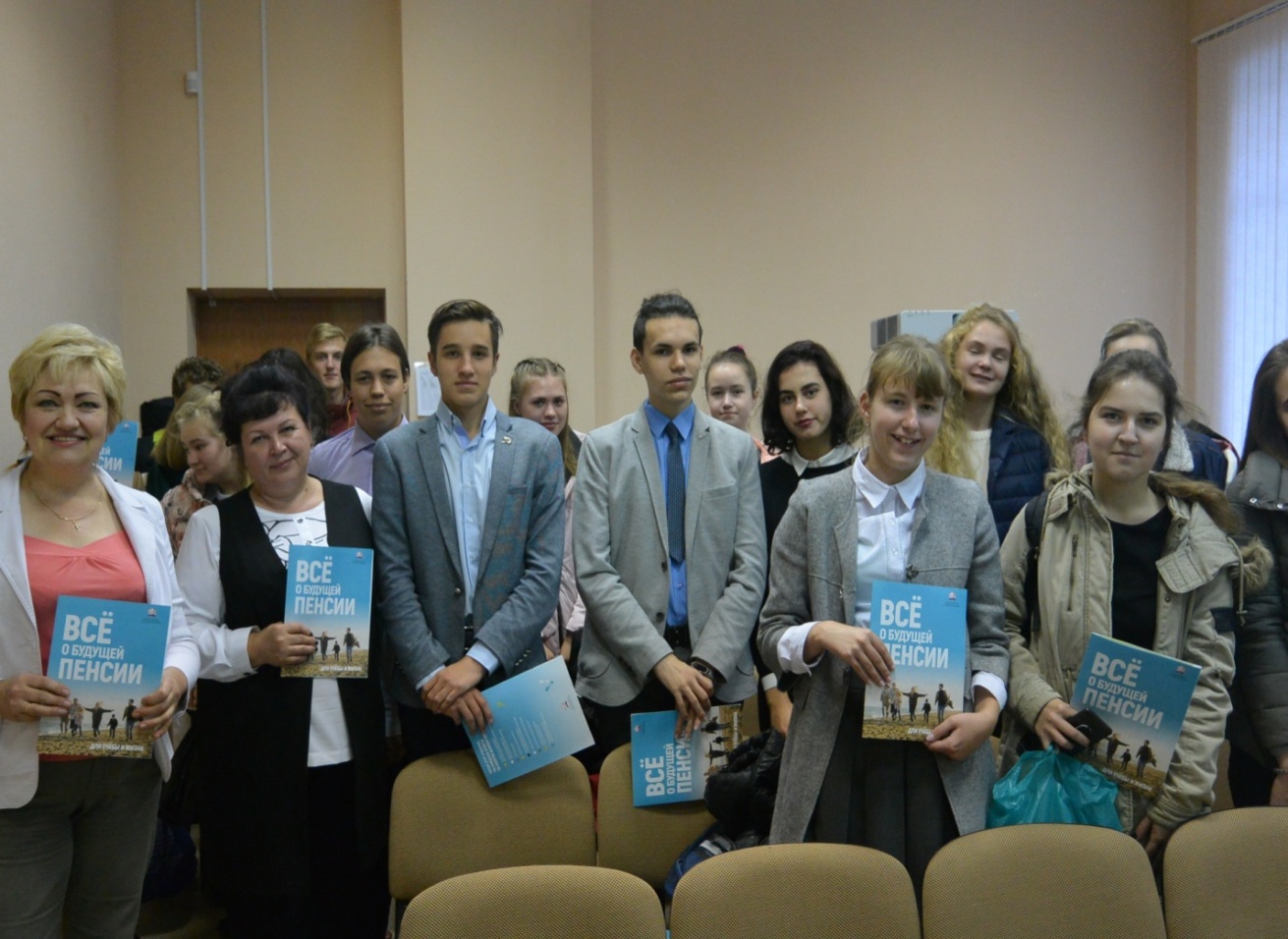 